Podzimní sobota pro ženy se uskuteční 17. 10. 2020tradičně od 9 do 16 hodin v pražském Pastoračním středisku (sv. Vojtěch) Kolejní 4, Praha 6.Téma rekolekce: Madeleine Delbrelová: Spiritualita pro laiky
Provázet bude PhLic. Kateřina Lachmanová, Th.D.
Program dne:  9.00 ZAHÁJENÍ
  9.15 PŘEDNÁŠKA
10.15 OBČERSTVENÍ
10.40 SKUPINKY
12.00 OBĚD
12.00–15.00 OTEVŘENO KNIHKUPECTVÍ U SV. VOJTĚCHA
13.15 PŘEDNÁŠKA
14.00 MODLITBA V TICHU
15.00 MŠE SVATÁZároveň je možnost individuální meditace a příležitost ke svátosti smíření. Oběd je zajištěn formou baget, káva a čaj jsou k dispozici po celý den. Domácími buchtami nebo sušenkami přispívají účastnice. Předem za to moc děkujeme!Na rekolekci je nutné se přihlásit, zde najdete přihlašovací formulář. Příspěvek na provoz sálu a občerstvení  (cca 150 Kč) se bude vybírat na místě.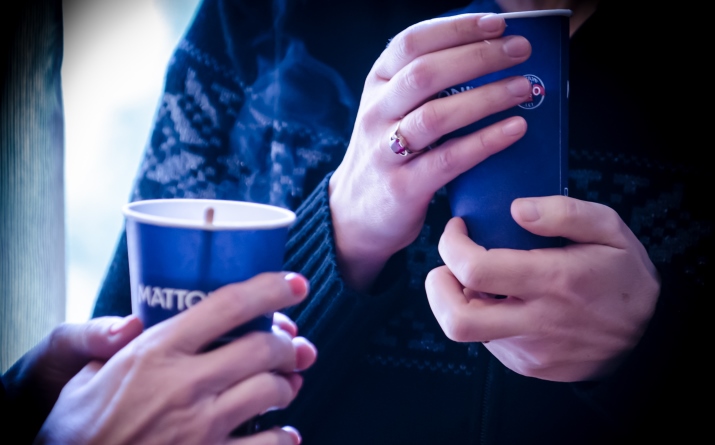 